Le particpe passé  -  Le petit prince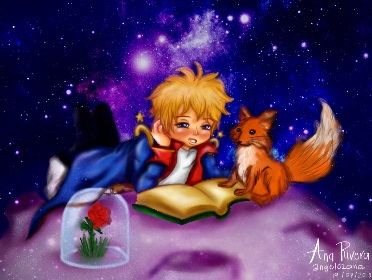 Hvad hedder le participe passé af disse 3 regelmæssige verber :admirer 1:__________________________________réussir 2: __________________________________vendre 3: __________________________________Le participe passé skal bøjes i køn og tal efter det ord som det lægger sig til - undtagen i le passé composé, når hjælpeverbet er avoir. ex: ils ont vendu leur maisonTænk på le participe passé som et adjektiv, der lægger sig til et andet ord og retter sig efter dette ord i køn og tal.elle est arrivée  - Forklar endelsenelles sont arrivées - Forklar endelsen--------------------------------------Det er også vigtigt at kende le participe passé af de mest brugte uregelmæssige verber.Indsæt le participe passé i skemaet og lær disse former!Oversæt skriftligt disse sætninger - pas på køn og talRoserne er åbnet  (rose f.)Saint-Exupéry og den lille prins er blevet set i ørkenenDen lille prins er ventet af ræven (renard m.)Den lille prins rejse er afsluttetSaint-Exupéry’s flyver er anbragt i sandet (avion m., sable m.)InfinitivParticipe passéSig mundtligt på franskallerDe er gået ned i byenavoirDe har haft problemerboireMange har drukket for meget (trop)connaîtreSaint-Exupéry’s bøger er kendtedevoirDen lille prins har måttet undlade(quitter) at tegnedireDu har sagt sandheden (vérité f.)êtreDe voksne har været mærkeligefaireDen lille prins har gjort mange rejsermettreHan har lagt sig i sandet (sable m.)ouvrirHan har åbnet dørenprendreDen lille prins er overrasket (surprendre) over hver solnedgangpouvoirDen lille prins har kunnet elske solnedgangevenirDen lille prins er kommet til jorden (terre f.)voirSaint-Exupéry har oplevet mange ting